Приложение 3 к Положению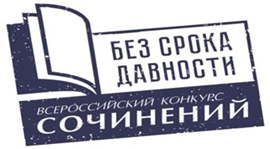 Бланк конкурсной работы Всероссийского конкурса сочинений «Без срока давности» 2022/23 учебного года1 страница 2 страница Класс (курс) обучения участника Конкурса: Тематическое направление: Жанр сочинения: Тема сочинения: Сочинение:Приложение 4 к ПоложениюТитульный лист копии конкурсной работы 2022/23 г.в формате doc/docx (Microsoft Word)Субъект Российской Федерации / государство, на территории которого располагается школа МИД / Республика Беларусь _______________________________________________________________________Город (населенный пункт) _______________________________________________________________________Полное название образовательной организации _____________________________________________________________________________________________________________________________________________________________________________________________________________________Ф.И.О. участника Конкурса (полностью)_______________________________________________________________________Класс (курс), в (на) котором обучается участник Конкурса ______________________________________________________________________Тематическое направление ______________________________________________________________________________________________________________________________________________Жанр сочинения _______________________________________________________________________Тема сочинения ____________________________________________________________________________________________________________________________________________Субъект Российской Федерации / Государство, на территории которого располагается школа МИД / Республика БеларусьГород (населенный пункт)Полное название образовательной организацииУчастник КонкурсаФамилияИмяОтчество